To participate as an exhibitor at an ICAO Event, please complete pages 1-3Confirmation:   Confirmation of the sponsorship agreement will be guaranteed by return of this duly completed and signed agreement and payment of the total fee.Sponsorship Fees – Hospitality Events  See Sponsorship Privileges Appendix A. Note:  Hospitality events will take place in the exhibition area. (See Appendix B)             ICAO will make arrangements to cater and pay for the hospitality events with recommended local caterers.	    * Time subject to change.Program DirectoryA logo, description of your company’s products/services and contact information will be included in the Symposium Directory. Please complete this form and email to Mr. Harvey Wong, hwong@icao.int	Corporate LogoPlease send us via email your company corporate logo.  The resolution must be at least 300 dpi in one of the following formats:(1)	.jpg;(2)	.tif; or(3)	.bmp(4)  .epsContact Information and DescriptionPlease complete the table below.  All the fields are mandatory and the company description, products or services cannot exceed more the 100 words.Invoicing and PaymentFollowing receipt of the duly completed Sponsorship Agreement, ICAO will prepare an invoice for the symposium sponsorship fee. A copy of the invoice will be sent by e-mail in a pdf format and the original will be posted to the sponsor/exhibitor.Payment will be due within 14 days of receipt of the invoice and can be made by bank transfer, cheque or credit card as indicated below.  Please select one of the following payments below.  We prefer payment by credit card.For payment with major credit cards, please provide your credit card details below.Promotional  MaterialExhibitors are prohibited from placing flyers, pamphlets, brochures and other promotional items on tables or stands other than their own.  Promotional materials must not promote military applications or make reference to the Republic of TaiwanICAO Conference Print ServicesICAO now offers exhibitors and sponsors a complete support program, which includes document printing, display and poster printing as well as our rapid turnaround print on demand services.  To learn more, please refer to page 4.Cancellation PolicyThis Sponsor Agreement may be cancelled by the Agreement signatory, with no penalty, within seven calendar days of receiving the confirmation receipt of the Agreement from ICAO. If the request for cancellation is received by ICAO later than seven, but within 15 calendar days of receiving the confirmation, the sponsor must pay, as a penalty charge, 25% of the applicable fee. Cancellations made after this 15-day period will be subject to a penalty charge of 50% of the fee. If the cancellation is, however, made during the 14 calendar days prior to the opening date of the event, the penalty will be 100% of the fee.AcceptanceThe undersigned hereby certifies that the information set forth in this sponsorship agreement is accurate and agrees with the above payment and cancellation policy.      Signature: _______________________________________________	     Date:     Return the AgreementSave the duly completed and signed Agreement and return it by e-mail in a pdf format to  Mr. Harvey Wong hwong@icao.int or return it by facsimile: +1 514-954-6769ICAO CONFERENCE PRINT SERVICES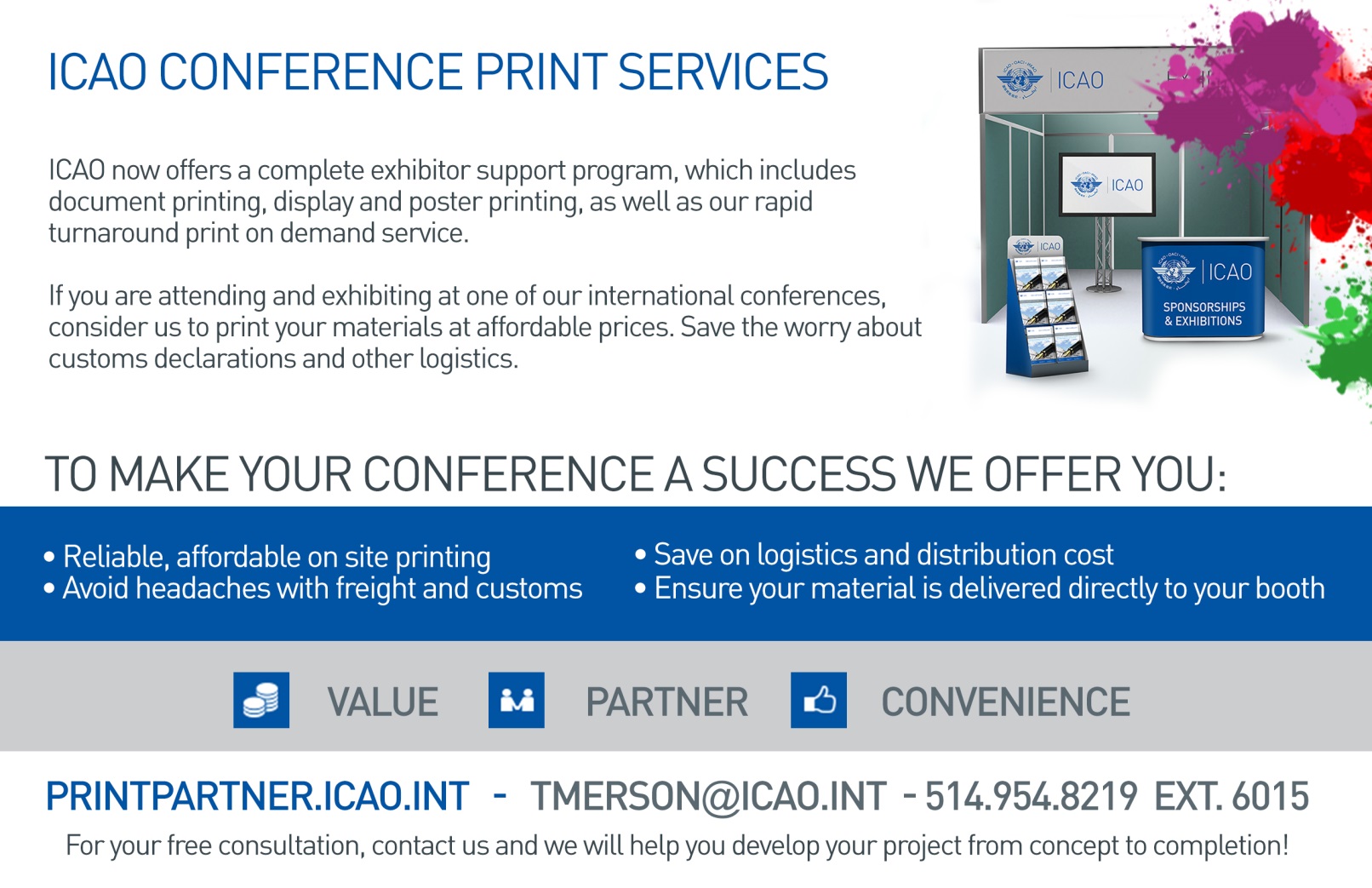 Appendix A – Sponsorship PrivilegesThe table below shows the privileges for each type of sponsorshipAppendix B – Exhibition Floor Plan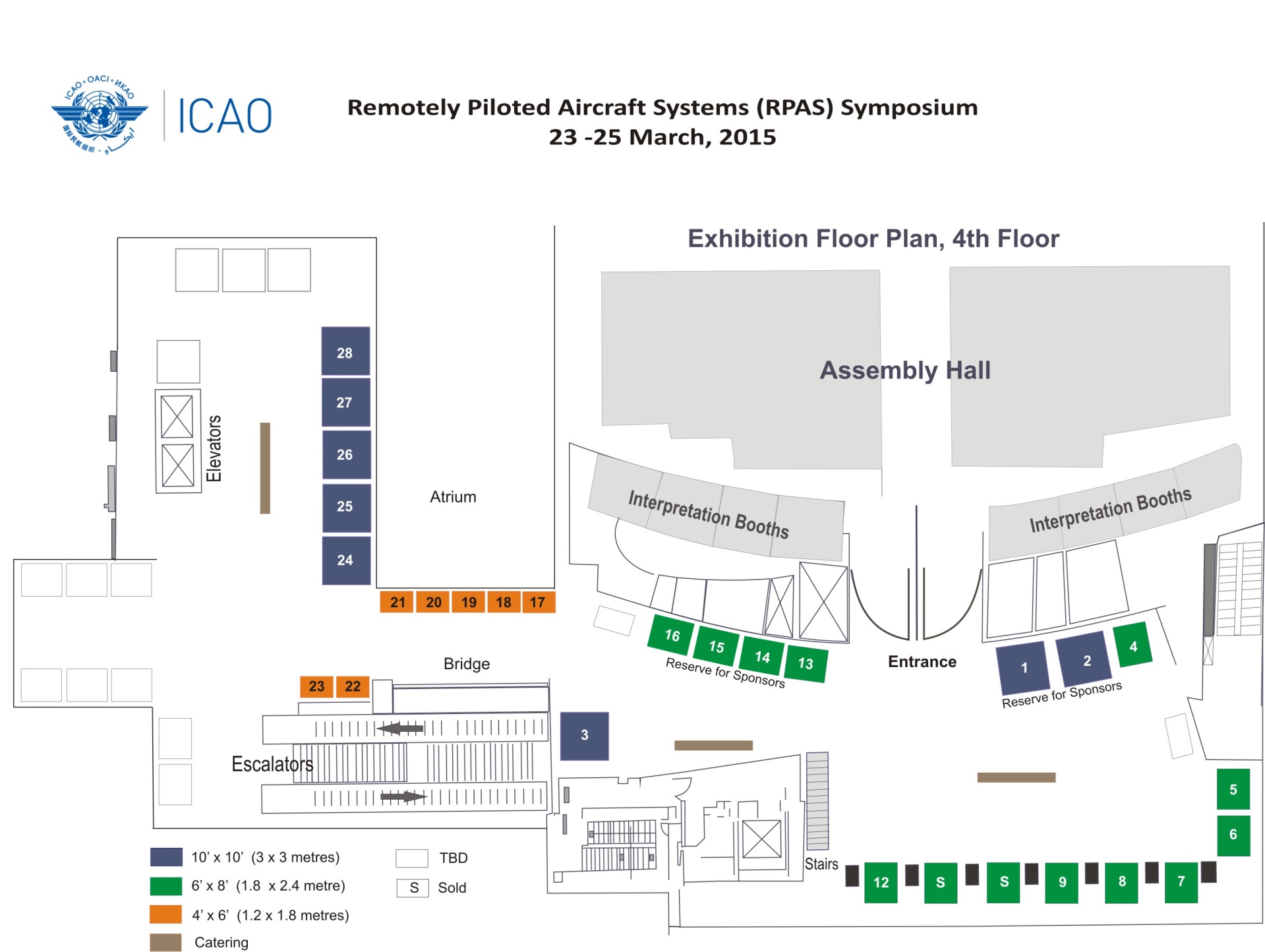 Company NameContact PersonSalutation   Mr.     Mrs.     Ms.     Dr. Salutation   Mr.     Mrs.     Ms.     Dr. Salutation   Mr.     Mrs.     Ms.     Dr. First NameLast NameTitleAddressCityProvince/StatePostal / Zip CodeCountryTel No.Fax No.Email AddressEvent No.Select Event No.Sponsor CategoryHospitality EventDayApproximate Time *Fee in $USD1  PlatinumWelcome ReceptionMonday17:30 – 19:30$29,9002PlatinumCocktail ReceptionTuesday17:30 – 19:30$29,9003GoldLunchMonday12:30 – 14:00$18,5004GoldLunchTuesday12:30 – 14:00$18,5005GoldLunchWednesday12:30 – 14:00$18,5006BronzeCoffee/RefreshmentsMonday10:30 – 11:00$4,5007BronzeCoffee/RefreshmentsMonday15:15 – 15:45$4,5008BronzeCoffee/RefreshmentsTuesday10:30 – 11:00$4,5009BronzeCoffee/RefreshmentsTuesday15:15 – 15:45$4,50010BronzeCoffee/RefreshmentsWednesday10:30 – 11:00$4,50011BronzeCoffee/RefreshmentsWednesday15:15 – 15:45$4,500Delegate BagDelegate BagFeeConfirmation has been received from ICAO to sponsor the delegate bag                                                          Confirmation has been received from ICAO to sponsor the delegate bag                                                          $7,500Promotional Material DistributionFeeConfirmation has been received from ICAO for one single sheet of printed promotional material( 8.5” x 11” or A4 ) to be inserted into the delegate bag.$1,500Total FeeCompany NameSalutation Mr.     Mrs.     Ms.     Dr. First NameLast NameEmail AddressWebsite AddressCompany DescriptionMax 100 wordsBank TransferChequeVisaMaster CardCard NumberExpiry DateCard holder NumberSignaturePrivilegesSponsorshipSponsorshipSponsorshipSponsorshipPrivilegesPlatinumGoldBronzeDelegate BagSponsor's logo and hyper link on the ICAO event website✓✓Fifteen-minute non-commercial presentation to the delegates prior to the sponsored reception or lunch✓✓Complimentary prime location double exhibition space✓✓Up to three single sheets of printed promotional material (8½×11 inch or A4) inserted into the delegate bags✓✓✓Recognition by the event moderator during the opening and closing ceremonies✓✓✓✓Prime visibility in the Symposium directory of the sponsor’s name, logo and company’s products/services✓✓✓✓Display of sponsors' logos in the venue areas✓✓✓✓Sponsors’ names and logos on the Symposium auditorium screen✓✓✓✓Invitation to the hospitality event with sponsor name and logo on the Symposium auditorium screen✓✓✓Display of sponsor’s logo during the event being sponsored✓✓✓Free delegate or exhibitor passes and delegate bag6412